Project Document Villa Gewoon BijzonderVisionThe Villa Gewoon Bijzonder (VGB) foundation aims to realize a small-scale housing facility for children and young adults with ‘profound intellectual and multiple disabilities’ (PIMD), where both living and daytime activities are possible. In order to realize the objective of the foundation, the vision on care is based on the LACCS methodology. Both the day-filling, daytime activities, and treatment are based on the departure points of the LACCS method. In short, this method is based on the following 5 principles: Physical well-being - Alertness - Contact - Communication - Stimulation. VGB offers personalized care and tailored guidance 24 hours a day, 7 days a week, with an emphasis on inherent dignity for the residents. The groups are small (a maximum of 5 residents) and the care and supervision is intensive (1 in 2.5). In addition to living there is an internal day spending, individually or in groups. The focus is on good, stimulating and goal-oriented daytime activities. The aim here is that the resident can develop from a safe and appropriate environment that is in line with each individual. A short movie ( with English subtitles) on the homepage of the website (http://www.villagewoonbijzonder.nl/) gives a further view on the project.  BusinesscasePeople with PIMD receive a personal budget from the government that they can use to pay their care. Unfortunately this budget can’t be used to pay the housing costs, those costs should be paid from the individual incomes. People with PIMD are not able to work and therefore only receive social security payments which are at a level of 75% of the minimum wage in the Netherlands.This is an adequate income for paying normal social housing costs, but not for the housing of people with PIMD. The house of the VGB-foundation needs extra space, care tools, (fire)security facilities, etcetera. This makes the housing-costs of VGB too expensive to pay entirely from the incomes of the future PIMD-residents. VGB is therefore collecting money. The expected investment costs for building and furnishing the house are 2,5 million euro’s. This will be financed via a €1.500.000 ($169.6430) bank mortgage and a €600.000 ($ 678.572) social loan. These loans will be paid off via the rent revenues. The last gap of €400.000 ($452.381) needs to be paid by donations.Every donation is therefore highly appreciated.  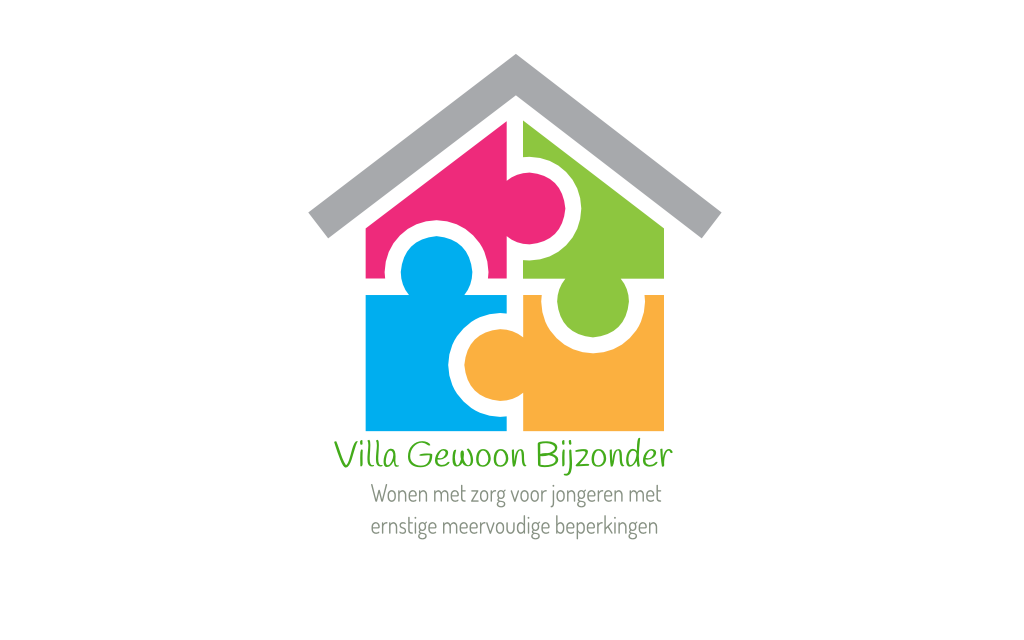 